NAME____________________SCIENTIFIC NOTATION PROJECT 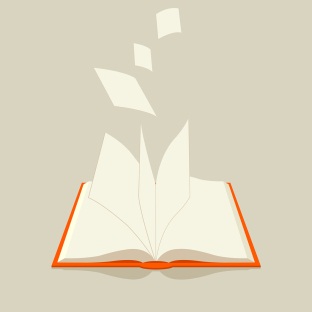 You will be making a fun fact booklet.Task Research online and choose 10 facts that interest you.  You can visit my website, to find a link for this project that contains a list of websites that have interesting facts.  However, feel free to search other websites for unique facts as well.  The facts must have a number of 1,000 or greater associated with them. Some examples are: The Earth weighs 6,588,000,000,000,000,000,000,000 tons. More than 15,000,000,000 prizes have been given away in Cracker Jack's boxes. Convert the number from each of your facts into scientific notation. Then restate the fact using scientific notation.  For example: The Earth weighs 6.588 x 1024 tons. More than 1.5 x 1010 prizes have been given away in Cracker Jack’s boxes. Compile all of your data into a “fact booklet”. Make a cover page titling it “Interesting Facts in Scientific Notation” and decorate the cover. Write each fact with the number in standard form. Write each fact with the number in scientific notation. Place some graphic or clipart next to each fact. Scientific Notation Project Name:__________________________ Date:___________________ 

											Score:  ___________/12 points4321ThoroughnessAll of the following are true…Includes 10 facts.All facts stated in stand. Not.All facts stated in sci. not.Clipart included for each fact.One of the following is true…9 or less facts.Facts are not all stated in stand. Not.Facts are not all stated in sci. not.Clipart missing for at least one fact.One of the following is true…7 or less facts.Many facts are not stated in stand. Not.Many facts are not stated in sci. not.Clipart missing for many facts.A couple of the following are true…7 or less facts.Many facts are not stated in stand. Not.Many facts are not stated in sci. not.Clipart missing for many facts.AppearanceAll of the following are true…Booklet is attractive and appears neat and  professional.  Words are typed.  Clipart is visually appealing.One of the following is true…Booklet is unattractive, sloppy, or does not appear professional.  Words are not typed. Clipart is not visually appealing.Two  of the following are true…Booklet is unattractive, sloppy, or does not appear professional.Words are not typed. Clipart is not visually appealing.Three or more of the following are true…Booklet is unattractive,sloppy, or does not appear professional.Words are not typed. Clipart is not visually appealing.MathematicsAll ten facts were written in scientific notation correctly.Eight or nine facts were written in scientific notation correctly.Six or Seven facts were written in scientific notation correctly.Five or less facts were written in scientific notation correctly.